                                                                                                                                                                                                        О Т К Р Ы Т О Е    А К Ц И О Н Е Р Н О Е     О Б Щ Е С Т В О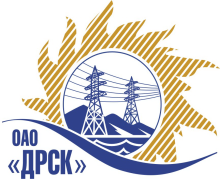 		Протокол выбора победителягород  Благовещенск, ул. Шевченко, 28ПРЕДМЕТ ЗАКУПКИ:Открытый запрос предложений на право заключения Договора на поставку продукции «Крем для рук»  для нужд филиала ОАО «ДРСК» «Амурские электрические сети»  (закупка № 581 раздела 5.2). Плановая стоимость: 528 300,00 рублей без  учета НДС.ПРИСУТСТВОВАЛИ:	На заседании присутствовали 7 членов Закупочной комиссии 2 уровня. ВОПРОСЫ, ВЫНОСИМЫЕ НА РАССМОТРЕНИЕ ЗАКУПОЧНОЙ КОМИССИИ: О признании предложений соответствующими условиям закупки.О признании предложений несоответствующими условиям закупки.3. О предварительной ранжировке предложений.4. О проведении переторжки.5. Выбор победителя.ВОПРОС 1 «О признании предложений соответствующими условиям закупки»ОТМЕТИЛИ:Предложения ООО «Финвал» г. Хабаровск,  ЗАО «Профессиональная защита» г. Москва, ООО «Ленбытхим» г. Санкт-Петербург, ООО «Торговый дом Лига Спецодежды» г. Москва  признаются удовлетворяющим по существу условиям закупки. Предлагается принять данные предложения к дальнейшему рассмотрению.ВОПРОС 2 «О признании предложений несоответствующими условиям закупки»ОТМЕТИЛИ:Предложение ООО «ВСТК-Трейд» г. Владивосток, (на сумму 151 016,94  руб. без учета НДС)  предлагается отклонить от дальнейшего рассмотрения, т.к. в предложении участника отсутствует информация о цепочке собственников контрагента, включая бенефициаров (в том числе конечных). Данное несоответствие является существенным и достаточным для отклонения заявки от дальнейшего рассмотрения.ВОПРОС 3 «О предварительной ранжировке предложений»ОТМЕТИЛИ:В соответствии с требованиями и условиями, предусмотренными извещением о закупке и Закупочной документацией, предлагается предварительно ранжировать предложения следующим образом: ВОПРОС 4 «О проведении переторжки»ОТМЕТИЛИ:Учитывая результаты экспертизы предложений Участников закупки, Закупочная комиссия полагает не целесообразным проведение переторжки.ВОПРОС 5 «Выбор победителя»ОТМЕТИЛИ:На основании вышеприведенной ранжировки предложений предлагается признать Победителем Участника, занявшего первое место, а именно: ООО «Торговый дом Лига Спецодежды» (г. Москва, ул. Привольная, 70) (ИНН 7723625582/ КПП 772101001/ОГРН 1077759374472), предложение на поставку продукции  «Крем для рук»  для нужд филиала ОАО «ДРСК» «Амурские электрические сети» на следующих условиях: Стоимость предложения 135 607,36  рублей без учета НДС (160 016,68 руб. с учетом НДС). Условия финансирования: без аванса, в течение 30 календарных дней с момента подписания первичной документации (товарной накладной и счет-фактуры Заказчиком). Сроки поставки: начало -  01.07.2013 г.; окончание – 31.07.2013 г. Срок действия предложения до 15.09.2013 г.РЕШИЛИ:1. Признать предложения ООО «Финвал» г. Хабаровск,  ЗАО «Профессиональная защита» г. Москва, ООО «Ленбытхим» г. Санкт-Петербург, ООО «Торговый дом Лига Спецодежды» г. Москва соответствующими условиям закупки.2. Предложение ООО «ВСТК-Трейд» г. Владивосток отклонить от дальнейшего рассмотрения.3.  Утвердить ранжировку предложений:1 место: ООО «Торговый дом Лига Спецодежды» г. Москва;2 место: ЗАО «Профессиональная защита» г. Москва;3 место: ООО «Финвал» г. Хабаровск;4 место: ООО «Ленбытхим» г. Санкт-Петербург.4. Процедуру переторжки не проводить.5. Признать Победителем ООО «Торговый дом Лига Спецодежды» (г. Москва, ул. Привольная, 70) (ИНН 7723625582/ КПП 772101001/ОГРН 1077759374472), предложение на поставку продукции  «Крем для рук»  для нужд филиала ОАО «ДРСК» «Амурские электрические сети» на следующих условиях: Стоимость предложения 135 607,36  рублей без учета НДС (160 016,68 руб. с учетом НДС). Условия финансирования: без аванса, в течение 30 календарных дней с момента подписания первичной документации (товарной накладной и счет-фактуры Заказчиком). Сроки поставки: начало -  01.07.2013 г.; окончание – 31.07.2013 г. Срок действия предложения до 15.09.2013 г.ДАЛЬНЕВОСТОЧНАЯ РАСПРЕДЕЛИТЕЛЬНАЯ СЕТЕВАЯ КОМПАНИЯУл.Шевченко, 28,   г.Благовещенск,  675000,     РоссияТел: (4162) 397-359; Тел/факс (4162) 397-200, 397-436Телетайп    154147 «МАРС»;         E-mail: doc@drsk.ruОКПО 78900638,    ОГРН  1052800111308,   ИНН/КПП  2801108200/280150001№           342/МЭ/ВП                  « 20 » июня 2013 года№Наименование участника и его адресПредмет и общая цена заявки на участие в запросе предложений 1ООО «Торговый дом Лига Спецодежды» (г. Москва, ул. Привольная, 70) (ИНН 7723625582/ КПП 772101001/ОГРН 1077759374472)Стоимость предложения 135 607,36  рублей без учета НДС (160 016,68 руб. с учетом НДС).Условия финансирования: без аванса, в течение 30 календарных дней с момента подписания первичной документации (товарной накладной и счет-фактуры Заказчиком).Сроки поставки: начало -  01.07.2013 г.; окончание – 31.07.2013 г.Срок действия предложения до 15.09.2013 г.2ЗАО «Профессиональная защита» (г. Москва, ул. Краснобогатырская, 89, лит. 1) (ИНН 7718722220/ КПП 771801001/ОГРН 5087746148991)Стоимость предложения 135 934,00  рублей без учета НДС (160 402,00 руб. с учетом НДС).Условия финансирования: без аванса, в течение 30 календарных дней с момента приема поставки у заказчика.Сроки поставки: начало -  01.07.2013 г.; окончание – 31.07.2013 г.Срок действия предложения до 31.12.2013 г.3ООО «Финвал» (г. Хабаровск, ул. Промышленная, 20, оф.3) (ИНН 2724129997/КПП 272401001/ОГРН 1092724003008)Стоимость предложения 198 673,00  рублей без учета НДС (234 074,14 руб. с учетом НДС).Условия финансирования: без аванса, 45 календарных дней.Сроки поставки: начало -  01.07.2013 г.; окончание – 31.07.2013 г.Срок действия предложения до 05.08.2013 г.4ООО «Ленбытхим» (г. Санкт-Петербург, г. Пушкин, ул. Чистякова, 9) (ИНН 7820019932/КПП 782001001/ОГРН 1027809008677)Стоимость предложения 242 767,00  рублей без учета НДС (287  645,16 руб. с учетом НДС).Условия финансирования: без аванса.Сроки поставки: июль 2013 г.Срок действия предложения до 31.12.2013 г.Ответственный секретарь Закупочной комиссии: Моторина О.А. «___»______2013 г._______________________________Технический секретарь Закупочной комиссии: Курганов К.В.  «___»______2013 г._______________________________